全国最全广电网络组织结构随着文化体制改革的深化，政事分开、事企分开、管办分离，各自定位越来越清晰，分工越来越明确。各地的广电网络公司已经推行了转企改制，身份的转变之后，大部分都完成了股份改造，形成了完善的法人治理结构。但是在互联网时代下，企业的创新、颠覆以及跨界，对传统公司的战略以及组织形态的变化正在产生深远影响。在战略方面，过去企业制订长期发展战略的模式已经变得滑稽，因为世界变化太快，公司战略最长在1年内有效，处于不断动态调整和变化之中。在组织形态方面，扁平化已经成为互联网时代的主旋律，大公司正在被拆分，变得小型化，机构正在小微化。1、为什么扁平化组织结构被热衷？2、组织结构的定义、组成、模式有哪些？工业时代下的组织结构与互联网+时代的组织结构有哪些不同？3、如何通过构建学习型组织，以用户服务为中心的，扁平化组织才有生产力？4、什么时间点或时机下可以进行组织结构优化、调整、变革？5、怎么看待互联网公司的结构与广电网络结构的差异？广电网络的组织结构多长时间进行变革一次呢？一、需要知道的前提1）广电网络经过多年发展，从几十人，小的省网发展到1-2K人，多的省网到1-2W人，也是一个庞大的机构。这么些人，除了少部分以事业身份到企业任职的老同志（随着组织要求，这种情况逐步杜绝）之外，绝大部分都已经是企业身份。2）广电网络的实际控制人一般都要么是台/集团，要么是局，主要是在整合过程中，有行政整合，划拨，也有市场兼并或购买，或是资本注入方式等多种形态。3）广电网络具体的考核单位一般都是当地的国资单位（也有文资办、文改办等）；4）广电网络开展相关业务所需要的各种资质，新闻广电相关资质要找新闻出版广电局，宽带等相关资质的要找通管局，集成等资质要找经信委；（概括就是婆婆比较多）5）一把手的帽子：当前广电网络逐步跟局网台分离后，有的广电网络成立了集团，资产比较庞大，属于地方重要文化资产，级别都比照了厅局级（比如山东、天津、甘肃、江苏等），需要省委省政府过会并任命，有的还是县处级，需要宣传部、局过会任命。二、组织架构的总印象名称：一般都叫**广电网络股份有限公司，重新设计了公司LOGO；（有线到广电网络的变）改制：从统计来看85%以上的省网进行了股份制改造，建立了股东大会、董事会、监事会三会，构建了党组织(分党组或党委或党支部)；结构特点：通过统计分析，各地省网一般都包括一正四副一总工一总会一秘书一专职副书记（纪委书记），总计9大CW几成常态。总公司或集团公司就市场统一、技术统一、运营统一、平台统一，各地有属地渠道发展权力。具体结构上一般都分市场体系、技术体系、运营体系、行政体系、分子公司体系和各委员会。不过各地因历史或者其它原因，有所不同。各类不同体系的元素如下：行政体系：一般包括人、财、物、法务、营帐、行政、党群、审计监察、投融资等部门；技术体系：一般包括技术规划（电视、宽带和IP体系）、技术研发、技术管理、技术支撑（如运营支撑）等部门；运营体系：一般包括安全播出（信息安全、综合治理）、前端、网络、终端（用户）维护、工程、客服等部门；市场体系：一般包括市场营销（宣传、公共关系、舆情、市调等）、产品内容（内容集成）、广告、电渠、公客、集客等部门；分/子体系：一般包括地市各分公司。根据集团化分业经营，走出去战略，结合公司实际和各司税收政策，各地都会成立相应的全资子公司（负责工程安装、最后一公里维护等）、控股子公司（比如内容、科技、广告等）和参股子公司（如跟产业有一定关联或互补的）；各委员会：一般会根据章程等设立提名、战略、薪酬绩效、物资采购以及技术委员会、安全生产委员会等；三、没有最优只有最合适在阅览全国各地广电网络的架构之前，大家可能潜意识里会问，是金字塔型还是扁平化？是分子公司还是事业部制？到底哪种结构更好？对于国企来说不可能像互联网公司那样说动就动，更多的是平衡再平衡，稳定下进行优化。所以没有绝对的对与错，适合自己就是最好的，能够因势而动就行。因为时间关系和能力受限，搜集的并不是很全，大概搜集到了全国70%，并为方便起见，按照东西南北中五个方位划分。四、中区北京、天津、河北、河南、山东、山西：中区随着京津冀一体化的推进，干部的轮岗，有线的互联互通，何时能够一统呢，也算是开了先河。河南河北山东都是人口大省，这几家都有中信集团的股权。中国有线歌华有线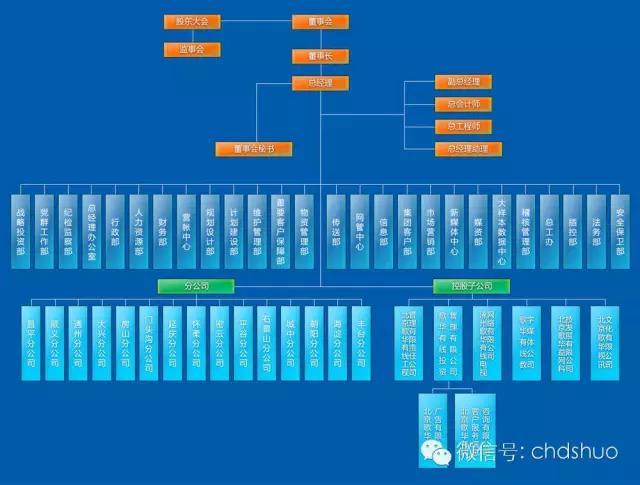 山东广电网络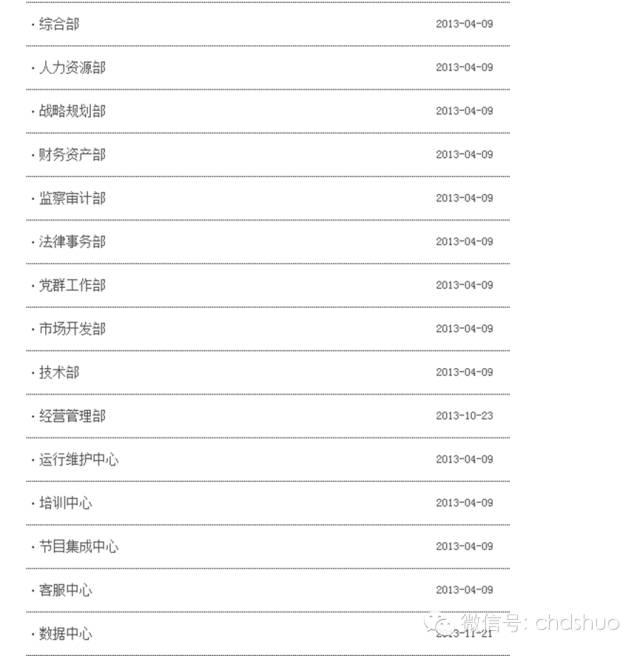 五、东区江苏、上海、浙江、福建、江西和安徽：东区是整体GDP比较高的区域，也是长三角之地，上市企业有三家，号称互联网传媒集团的有华数和东方明珠两家，市值超2000亿（东方明珠占东方有线49%股权，估计迟早东方明珠会控股东方有线，时间走着看吧，因此把其划归到网络系）。江苏有线东方明珠（具体组织架构缺少，此处为业务体系）华数传媒福建广电网络江西有线安徽有线六、西区新疆、西藏、青海、甘肃、宁夏、陕西、四川、重庆、云南、贵州：西区是我国面积最大，涵盖10个省，是多民族地区、边远地区、欠发达地区，上市企业只有1家，期望贵州能够尽快上市。这里面有重庆高清互动、宽带占比比较高的企业，也有西藏这样还是事业建制的网络中心、人口也不多的单位。陕西广电网络重庆有线四川有线甘肃有线云南广电网络贵州广电网络宁夏广电网络青海有线七、南区湖北、湖南、广东、广西、海南：南区虽然身份不多，但是上市公司就有三家，还有广东这样的人口和经济大省，广西有线也已经过会，即将敲钟。这个区是广电上市企业最多的，海南有线也属于中国广电网络。电广传媒天威视讯珠江数码广西广电网络八、北区黑龙江、吉林、辽宁、内蒙古：各地发展不均衡，本区域有1家上市公司，加上整个东北经济不景气，日子普遍比较难过。但作为老工业基地，城市化水平较高，有线电视基础较扎实。龙江网络吉视传媒内蒙古广电网络九、对标互联网公司下面是去年一副在社交圈传播很广的热图：归纳来说，亚马逊等级森严且有序；谷歌结构清晰，产品和部门之间却相互交错且混乱；Facebook架构分散，就像一张散开的网络；微软内部各自占山为王，军阀作风深入骨髓；苹果一个人说了算，而那个人路人皆知；庞大的甲骨文，臃肿的法务部显然要比工程部门更加重要。国内BAT等互联网企业的组织架构，由于这些企业架构调整过于频繁，不一定最新，但大致也差不多：10|外延阅读：组织结构1、定义：组织结构是指企业按照国家有关法律法规、股东（大）会决议和企业章程，结合本企业实际，明确股东（大）会、董事会、监事会、经理层和企业内部各层级机构设置、职责权限、员编制、工作程序和相关要求的制度安排。对于工作任务如何进行分工、分组和协调合作。2、范畴：组织结构是表明组织各部分排列顺序、空间位置、聚散状态、联系方式以及各要素之间相互关系的一种模式，是整个管理系统的“框架”。3、体系：组织结构是组织的全体成员为实现组织目标，在管理工作中进行分工协作，在职务范围、责任、权利方面所形成的结构体系。4、作用：组织结构是组织在职、责、权方面的动态结构体系，其本质是为实现组织战略目标而采取的一种分工协作体系，组织结构必须随着组织的重大战略调整而调整。5、要素：必须正确考虑6个关键因素，工作专业化、部门化、命令链、控制跨度、集权与分权、正规化。6、形态：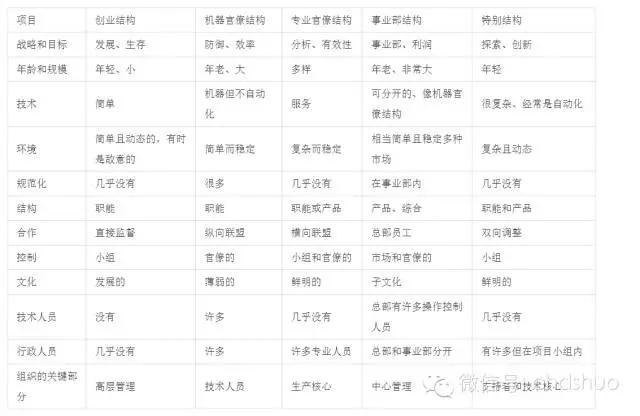 7、改革时机：——企业战略发生巨大变化，组织结构已经难以适应——企业所处发展阶段发生变化，组织结构成为发展的制约——组织人事或管理模式发生变化，急需对组织结构做出调整——外部市场发生变化，竞争对手的网络发生变化，亟需调整组织结构——组织结构臃肿、协调困难、沟通不畅、决策缓慢，亟需优化组织结构——组织人浮于事，官僚作风——信息不畅，决策执行走样注：本文档内容源自“常话短说”微信公众号。